załącznik nr 4 do regulaminu udzielania zamówień publicznych, których  wartość nie przekracza kwoty 30.000  europieczęć zamawiającegoZnak sprawy:20/WPZP/Usługa symetrycznego łącza internetowego/17 TORZYM, dnia 16.03.2017ZAPYTANIE CENOWE1.	Zamawiający: Lubuski Szpital Specjalistyczny Pulmonologiczno-Kardiologiczny w Torzymiu Sp. z o.o. ,ul. Wojska Polskiego 52, 66-235 Torzym NIP 4290063582, REGON 080467187, KRS 000365415zaprasza do złożenia ofert na:Przedmiot zamówienia Usługa symetrycznego łącza internetowego wraz z instalacją:Prędkość: pobierania 50 Mbps, wysyłania 50 Mbps z możliwością zwiększenia przepustowości w czasie trwania umowy, minimum 4 publiczne adresy IP, SLA na poziomie 98%Okres świadczenia usługi – 24 miesiąceTechnologia świadczenia usług – radiowa.Instalacja : przez pojęcie instalacji rozumie się montaż masztu/uchwytu na dachu budynku szpitala, montaż anteny, zestawienie połączenia internetowego oraz podłączenie anteny do routera brzegowego znajdującego się w serwerowni, aktywacja usługi.  Zakończenie łącza musi umożliwiać podłączenie do sieci wewnętrznej szpitala, do urządzenia brzegowego - routera znajdującego się w serwerowni w piwnicy głównego budynku szpitala. Zamawiający doprowadził skrętkę cat 7 z serwerowni na dach łącznika – miejsca docelowego montażu anten. Zamawiający wymaga zakończenia przewodów końcówkami RJ45. Proponowana antena powinna być zasilana w technologii POE. Zamawiający wymaga dostarczenia i montażu anteny umożliwiającej zestawienie połączenia internetowego jak i  masztu/uchwytu umożliwiającego instalacje anteny.W załączeniu obrazy pokazujące umiejscowienie anteny z map google jak i fotografie widoku na maszty telekomunikacyjne z miejsca montażu oraz przykładowy maszt.Termin realizacji zamówienia: zgodnie z ofertą, nie później niż 30 dni od podpisania umowy.Okres gwarancji: czas obowiązywania umowyMiejsce i termin złożenia oferty: pocztą elektroniczną: biuro.zarzadu@szpitaltorzym.pl lub faksem:  68 341 3040 do 23.03.2017 do godziny 12.00Termin otwarcia ofert 23.03.2017 godzina 13.00Warunki płatności: Opłata za instalację – na podstawie prawidłowo wystawionej i dostarczonej faktury VAT, na konto wskazane na fakturze, w terminie 30 dni, po protokolarnym odbiorze instalacji oraz uruchomieniu usługi. Opłata abonamentowa  – stała w okresie obowiązywania umowy, płatna miesięcznie, do 25 dnia każdego miesiąca za miesiąc poprzedni, na podstawie prawidłowo wystawionej i dostarczonej faktury VAT, na konto wskazane na fakturze. Osoba upoważniona do kontaktu z wykonawcami Michał Ujejski m.ujejski@szpitaltorzym.pl tel. 693 528 058Sposób przygotowania oferty: ofertę należy sporządzić w formie pisemnej, w języku polskim. Złożona oferta powinna zawierać co najmniej następujące informacje: nazwę zamówienia nadaną przez Zamawiającego (20/WPZP/Usługa symetrycznego łącza internetowego/17), nazwa i adres Wykonawcy, zaoferowaną cenę netto i brutto zamówienia: abonamentu oraz kosztów instalacji, oraz wskazanie osoby upoważnionej do sporządzenia oferty, termin realizacji usługiWykonawca wraz z ofertą musi złożyć projekt umowy zawierający wszystkie wytyczne podane w niniejszym zapytaniu.Przy wyborze oferty zamawiający będzie się kierował następującymi kryteriamiTermin uruchomienia usługi 20%Termin uruchomienia usługi w przedziale – do 10 dni od momentu podpisania umowy – liczba punktów 20Termin uruchomienia usługi w przedziale od 11 do 20 dni od momentu podpisania umowy – liczba punktów 10Termin uruchomienia usługi w przedziale od 21 do 30 dni od momentu podpisania umowy – liczba punktów 0Abonament w skali 2 lat (24x abonament miesięczny) 50% Cena instalacji  30%Treść oferty 20/WPZP/Usługa symetrycznego łącza internetowego/17:Nazwa wykonawcy	Adres wykonawcy	NIP       	Regon	Nr rachunku bankowego	Oferuję wykonanie przedmiotu zamówienia za:10.7.	Oświadczam, że zapoznałem się z opisem przedmiotu zamówienia i nie wnoszę do
niego zastrzeżeń.10.8. Termin realizacji zamówienia	10.9.Okres gwarancji	Potwierdzam termin realizacji zamówienia do dnia	Wyrażam zgodę na warunki płatności określone w zapytaniu cenowym.                                      dnia...........................podpis wykonawcy lub osoby upoważnionejpieczątka wykonawcy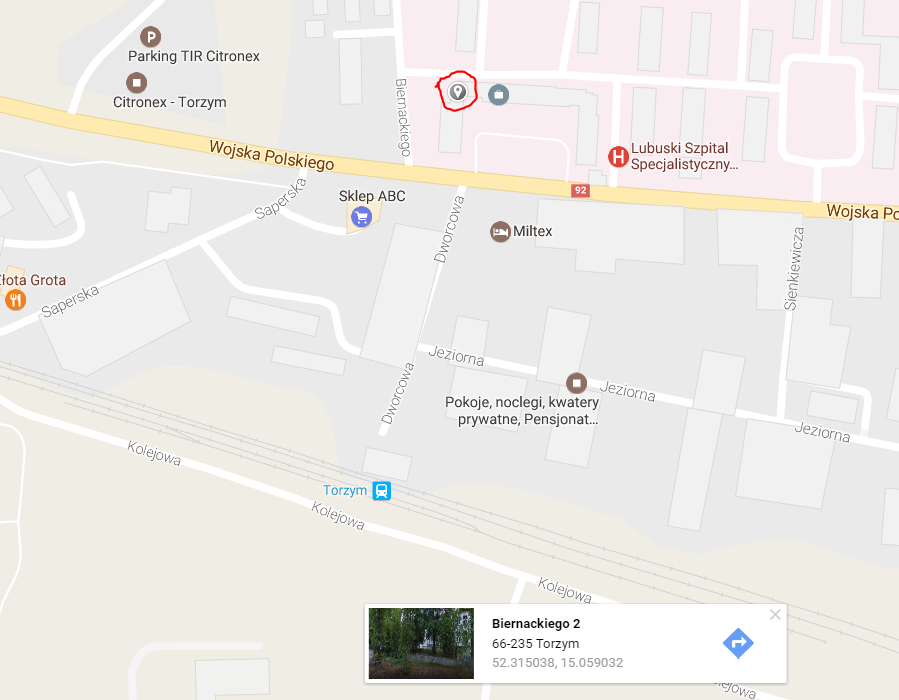 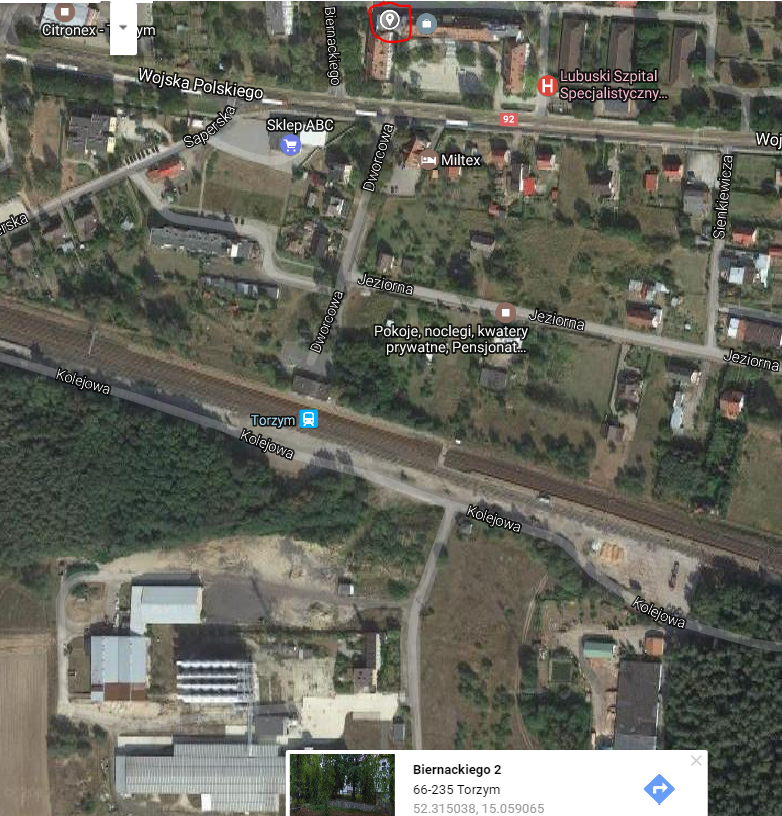 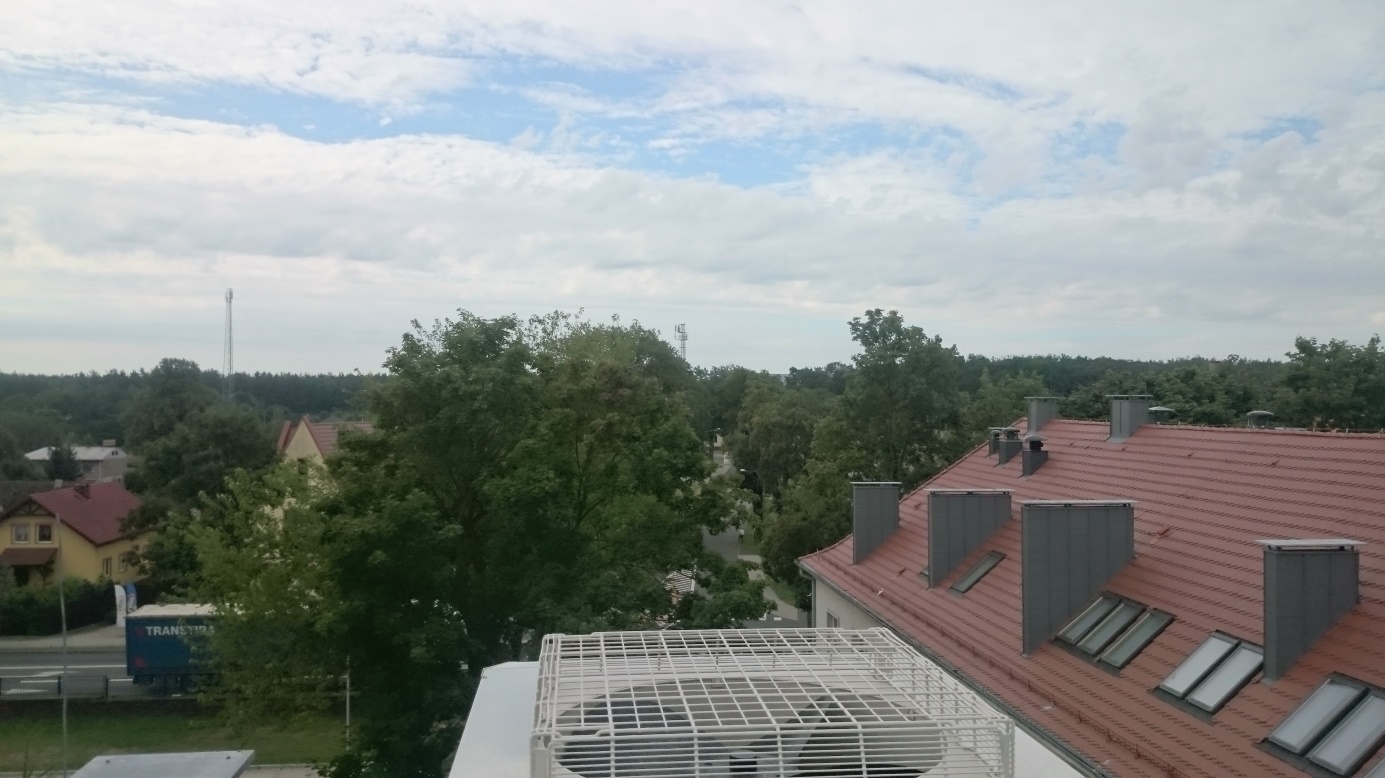 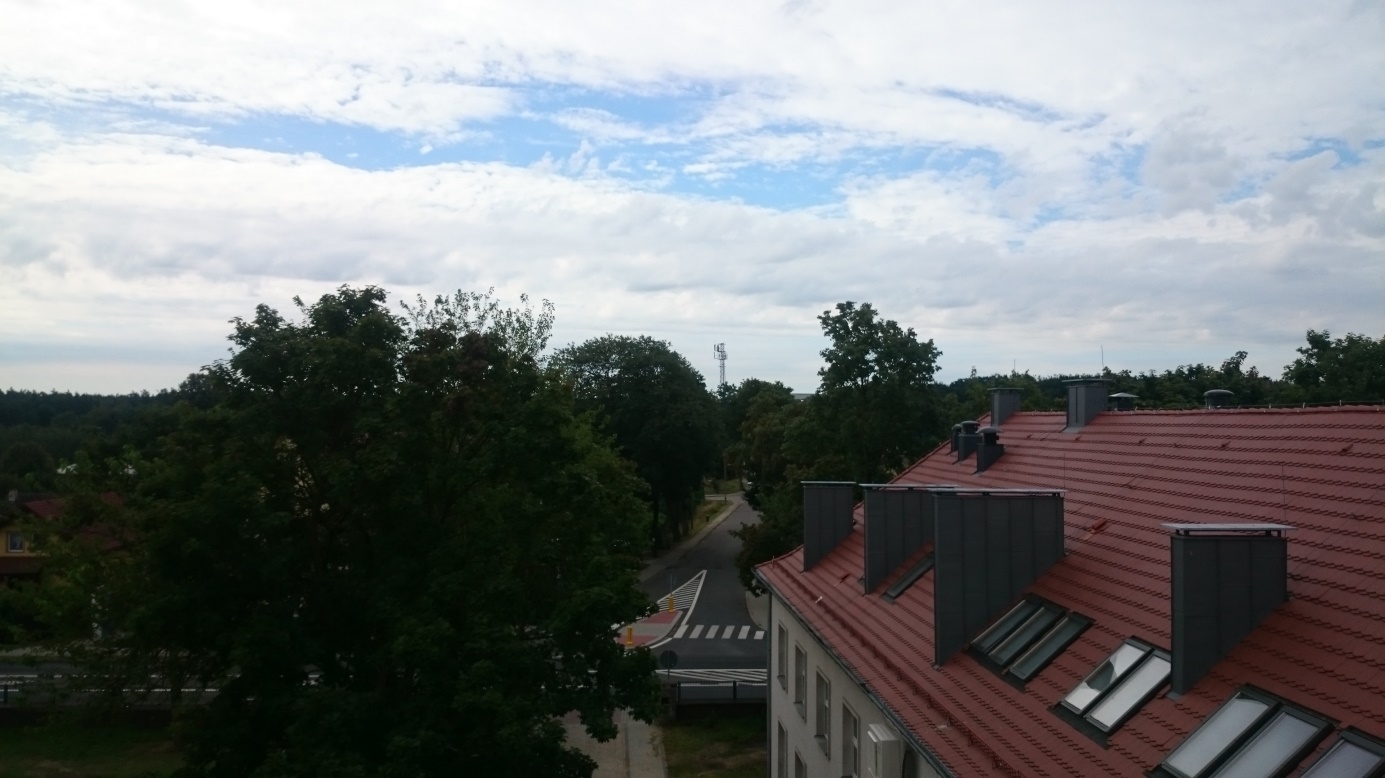 Wartość punktowa ceny abonamentu w skali 2 lat (24x abonament miesięczny)  jest obliczona wg wzoru:         CnXc =  x 50% x100         CofGdzie:Xc 	- wartość punktowa cenyCn	- najniższa proponowana cenaCof	- cena oferty ocenianejWartość punktowa ceny instalacji jest obliczona wg wzoru:         CnXc =  x 30% x100         CofGdzie:Xc 	- wartość punktowa cenyCn	- najniższa proponowana cenaCof	- cena oferty ocenianejlpNazwaCena nettoPodatek VATCena brutto1Jednorazowe koszty instalacji2Abonament w skali 2 lat (24x abonament miesięczny)3SUMA